Język angielski klasa 6 – nauczyciel Anna Kowalczyk – 22-26.06.2020Rozdział –Unit – 8 Subject:  Pierwszy tryb warunkowy – First  conditional.Czy first conditional to inny typ zdania warunkowego? Tak, to zdanie warunkowe typu pierwszego. W jakich sytuacjach używamy first conditional? Używamy go, gdy mówimy o wydarzeniach, które mogą nastąpić w przyszłości, jeśli określonywarunek zostanie spełniony.If you are good, Santa Claus will bring you a present.Jeśli będziesz grzeczny, Święty Mikołaj przyniesie ci prezent.If you don’t tell him the whole story, he’ll be angry.Jeśli nie opowiecie mu całej historii, będzie zły. Jak się tworzy first conditional? W części, w której informujemy o warunku, czyli po słowie if, używamy czasu present simple,a w części opisującej skutek używamy czasu future simple. Popatrzcie na przykłady powyżej i poniżejoraz podkreślone w nich czasowniki.If Monica gets up earlier, she won’t be late for school.Część zdania warunkowego typu pierwszego po słowie if, czyli zawierająca warunek, odnosi się doprzyszłości (tłumaczymy ją na język polski, używając czasu przyszłego), jednak w języku angielskimdo wyrażenia tego warunku używamy czasu teraźniejszego. Zobacz lekcję: https://www.bing.com/videos/search?q=zero+conditional+tryb+warunkowy&&view=detail&mid=40C79E357C779803AC8940C79E357C779803AC89&&FORM=VRDGAR&ru=%2Fvideos%2Fsearch%3Fq%3Dzero%2520conditional%2520tryb%2520warunkowy%26qs%3Dn%26form%3DQBVR%26sp%3D-1%26pq%3Dzero%2520conditional%2520tryb%2520warunkowy%26sc%3D0-31%26sk%3D%26cvid%3DD9A43FDAF12143B0920B0B68A5E9B3F7Subject: Come rain or shine (Czy to słońce czy deszcz) – Pogoda.Zobacz lekcję: https://vod.tvp.pl/video/szkola-z-tvp-klasa-6,jezyk-angielski-lekcja-4-19052020,47832345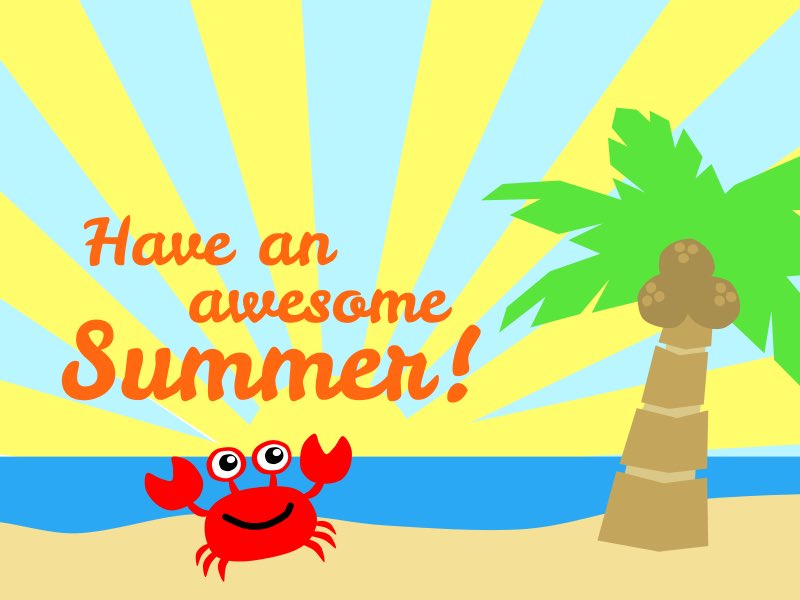 